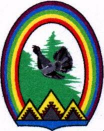 Городской округ РадужныйХанты-Мансийского автономного округа – ЮгрыДУМА ГОРОДА РАДУЖНЫЙРЕШЕНИЕот 17 октября 2022 года	         № 211О внесении изменения в решение Думы города Радужный от 11.04.2016 № 117 «О  структуре администрации города Радужный»           Рассмотрев проект решения Думы города Радужный «О внесении изменений в решение Думы города Радужный от 11.04.2016 № 117 «О  структуре администрации города Радужный», в соответствии с Законом Ханты-Мансийского автономного округа – Югры от 24.02.2022 № 10-оз «О внесении изменений в отдельные законы Ханты-Мансийского автономного округа – Югры и признании утратившим силу Закона Ханты-Мансийского автономного округа – Югры «О наделении органов местного самоуправления муниципальных образований Ханты-Мансийского автономного округа – Югры отдельными государственными полномочиями по осуществлению деятельности по опеке и попечительству», Дума города Радужный решила:           1. Внести в приложение к решению Думы города Радужный от 11.04.2016 № 117 «О структуре администрации города Радужный» изменение, исключив по его тексту слова «отдел опеки и попечительства».2. Настоящее решение вступает в силу после подписания и распространяет свое действие на правоотношения, возникающие с 01.01.2023.Председатель Думы города 	Г.П. Борщёв«___»__________ 2022 года